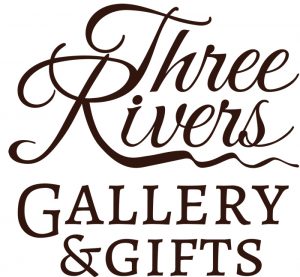 Artist Name: 					Date Juried: 			Artist Medium: 					Final Score: 			Score of 11 or higher will result in gallery acceptance. We advise that artists take the comments to heart and evaluate improvements that could be made. Items marked with * will include comments detailing required adjustments on final product. If adjustments are not made, artwork will not be accepted at Art In. Items marked with ** will prevent the artist from being accepted into the gallery. Artists are welcome to request re-jurying at any time. Artistic Vision / Creative Intent (relationship of artist’s subject matter & personal style / expression of original ideas and perspectives)5 – Artist’s vision and creative intent are clear & well executed with unique perspective/subject matter.5 – Artist’s vision and creative intent are clear & well executed with unique perspective/subject matter.Artistic Vision / Creative Intent (relationship of artist’s subject matter & personal style / expression of original ideas and perspectives)4 – Artist’s vision and creative intent are clear and well executed. 4 – Artist’s vision and creative intent are clear and well executed. Artistic Vision / Creative Intent (relationship of artist’s subject matter & personal style / expression of original ideas and perspectives)3 – Artist’s vision and creative intent are apparent.3 – Artist’s vision and creative intent are apparent.Artistic Vision / Creative Intent (relationship of artist’s subject matter & personal style / expression of original ideas and perspectives)2 – Artist’s vision and creative intent - one or both are vague / inconsistent.2 – Artist’s vision and creative intent - one or both are vague / inconsistent.Artistic Vision / Creative Intent (relationship of artist’s subject matter & personal style / expression of original ideas and perspectives)1 – Artist’s vision and intent are lacking.  1 – Artist’s vision and intent are lacking.  0 – Items are exact or near replicas of another artist’s work. **	CommentsCommentsCommentsCommentsOriginality(materials used are original to the artist or have been modified from their original form by the artist)5 – All aspects of items presented appear to be unique and original to the artist. 5 – All aspects of items presented appear to be unique and original to the artist. Originality(materials used are original to the artist or have been modified from their original form by the artist)4 – Items include various aspects that appear to be unique and original to artist. 4 – Items include various aspects that appear to be unique and original to artist. Originality(materials used are original to the artist or have been modified from their original form by the artist)3 – Focal point of item appears to be unique and original to artist.3 – Focal point of item appears to be unique and original to artist.Originality(materials used are original to the artist or have been modified from their original form by the artist)2 – One or more aspects appear to be unique and original to artist.2 – One or more aspects appear to be unique and original to artist.Originality(materials used are original to the artist or have been modified from their original form by the artist)1 – Items do not include aspects that are unique or original to artist (includes items assembled exclusively from store-bought components).1 – Items do not include aspects that are unique or original to artist (includes items assembled exclusively from store-bought components).CommentsCommentsCommentsCommentsMastery of a Skill5 – Skill is exceptional – artist displays masterful control of media, using unconventional / unique techniques.5 – Skill is exceptional – artist displays masterful control of media, using unconventional / unique techniques.Mastery of a Skill4 – Skill is advanced – artist displays excellent control of media, using advanced techniques.4 – Skill is advanced – artist displays excellent control of media, using advanced techniques.Mastery of a Skill3 – Skill is average – artist displays solid control of media, using conventional techniques. 3 – Skill is average – artist displays solid control of media, using conventional techniques. Mastery of a Skill2 – Skill and/or technique are developing – control of media and/or technique could be improved. 2 – Skill and/or technique are developing – control of media and/or technique could be improved. Mastery of a Skill1 – Minimal skill is required to reach finished product.1 – Minimal skill is required to reach finished product.CommentsCommentsCommentsCommentsCraftsmanship / Gallery Readinessn/an/aCraftsmanship / Gallery Readinessn/an/aCraftsmanship / Gallery Readiness3 – Items are finished and gallery-ready.3 – Items are finished and gallery-ready.Craftsmanship / Gallery Readiness2 – Items submitted were properly prepared but need some modifications to be gallery-ready. * 2 – Items submitted were properly prepared but need some modifications to be gallery-ready. * Craftsmanship / Gallery Readiness1 – Items submitted for jurying were not properly prepared for gallery. *1 – Items submitted for jurying were not properly prepared for gallery. *Craftsmanship / Gallery Readiness0 – Poor craftsmanship or items appear to be unfinished. **     (falling apart, sharp edges, etc.)0 – Poor craftsmanship or items appear to be unfinished. **     (falling apart, sharp edges, etc.)CommentsCommentsCommentsComments